          《在线课堂》学习单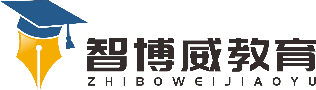 班级：                姓名：                 单元数学4年级下册第5单元课题《画垂线》温故知新1、口答：什么叫做垂线？自主攀登1.过A点画直线的垂线。              A                         A稳中有升1.过A点分别做L1 、L2的垂线       A                          L2L1说句心里话